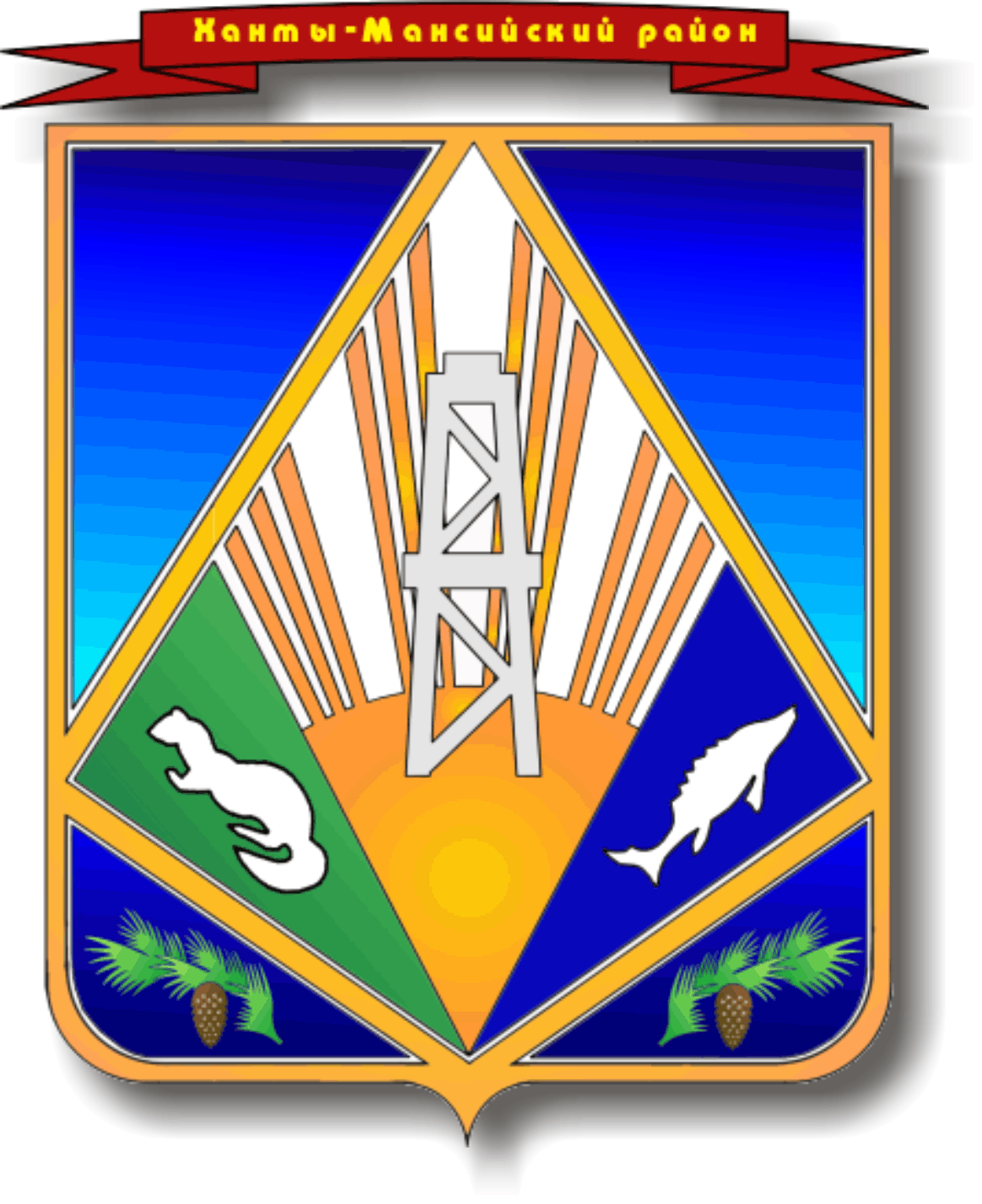 МУНИЦИПАЛЬНОЕ ОБРАЗОВАНИЕХАНТЫ-МАНСИЙСКИЙ РАЙОНХанты-Мансийский автономный округ – ЮграАДМИНИСТРАЦИЯ ХАНТЫ-МАНСИЙСКОГО РАЙОНАП О С Т А Н О В Л Е Н И Еот 06.07.2021  	                                   № 167г. Ханты-МансийскОб утверждении Положения о комитете экономической политики администрации Ханты-Мансийского районаВ соответствии с Федеральным законом от 06.10.2003 № 131-ФЗ 
«Об общих принципах организации местного самоуправления в Российской Федерации», на основании решения Думы Ханты-Мансийского района от 25.10.2017 № 207 «Об утверждении структуры администрации Ханты-мансийского района»:1. Утвердить:1.1. Положение о комитете экономической политики администрации Ханты-Мансийского района согласно приложению 1.1.2. Структуру комитета экономической политики администрации Ханты-Мансийского района согласно приложению 2.2. Опубликовать (обнародовать) настоящее постановление в газете «Наш район», в официальном сетевом издании «Наш район Ханты-Мансийский» и разместить на официальном сайте администрации Ханты-Мансийского района.3. Контроль за выполнением настоящего постановления возложить на заместителя главы района по финансам, председателя комитета по финансам.Глава Ханты-Мансийского района                                               К.Р.МинулинПриложение 1к постановлению администрацииХанты-Мансийского районаот 06.07.2021 № 167Положение о комитете экономической политики администрации Ханты-Мансийского района1. Общие положения1.1. Комитет экономической политики администрации Ханты-Мансийского района (далее – Комитет) является органом администрации Ханты-Мансийского района, осуществляющим функции по реализации экономической политики в сфере стратегического планирования, анализа и прогнозирования социально-экономического развития района, оценки эффективности деятельности органов местного самоуправления, мобилизационной подготовки экономики, формирования, мониторинга и исполнения муниципальных программ, организации партнерских отношений между администрацией района и предприятиями, учреждениями, организациями всех форм собственности, развития торговой деятельности, малого и среднего предпринимательства, промышленности, сельского хозяйства, традиционных видов деятельности экономики района, содействия занятости населения, организации охраны труда и социального партнерства, координации деятельности по улучшению инвестиционного климата.1.2. Комитет находится в ведении заместителя главы района по финансам, председателя комитета по финансам.1.3. Комитет в своей деятельности руководствуется Конституцией Российской Федерации, федеральными конституционными законами, федеральными законами, законами Российской Федерации, актами Президента Российской Федерации и Правительства Российской Федерации, актами федеральных органов исполнительной власти, законами Ханты-Мансийского автономного округа – Югры, постановлениями и распоряжениями Губернатора и Правительства Ханты-Мансийского автономного округа – Югры, Уставом Ханты-Мансийского района, решениями Думы Ханты-Мансийского района, постановлениями и распоряжениями администрации Ханты-Мансийского района, настоящим Положением.1.4. Комитет осуществляет свою деятельность во взаимодействии с федеральными органами исполнительной власти, органами государственной власти Ханты-Мансийского автономного округа – Югры, органами местного самоуправления муниципальных образований автономного округа, органами местного самоуправления сельских поселений Ханты-Мансийского района, общественными объединениями и иными организациями.2. Полномочия2.1. Полномочия Комитета.2.1.1. Комитет осуществляет следующие полномочия в целях решения вопросов местного значения, возложенных на администрацию Ханты-Мансийского района:1) определяет стратегические приоритеты развития района, ключевые цели социально-экономического развития на среднесрочный период;2) разрабатывает и организует выполнение планов и программ социально-экономического развития района;3) разрабатывает прогноз социально-экономического развития района на среднесрочный или долгосрочный период, основные показатели прогноза социально-экономического развития района;4) готовит ежеквартальные итоги социально-экономического развития района, в том числе итоги социально-экономического развития района за первое полугодие текущего года и ожидаемые итоги социально-экономического развития района за текущий финансовый год;5) устанавливает перечень и сроки представления органами администрации района и органами местного самоуправления сельских поселений отчетных и (или) прогнозных данных, необходимых для разработки прогноза социально-экономического развития района на очередной финансовый год и плановый период и для формирования итогов социально-экономического развития района;6) организует сбор статистических показателей, характеризующих состояние экономики и социальной сферы района, и предоставляет указанные данные органам государственной власти в порядке, установленном Правительством Российской Федерации. Ежегодно формирует паспорта социально-экономического положения сельских поселений района, размещает их на официальном сайте администрации Ханты-Мансийского района в сети Интернет;7) организует работу по подготовке паспортов всех учреждений социальной сферы независимо от их принадлежности, находящихся на территории района, необходимых для расчета фактической обеспеченности населения района данными учреждениями;8) готовит проект доклада о достигнутых значениях показателей для оценки эффективности деятельности органов местного самоуправления района за отчетный год и их планируемых значениях на 3-летний период, размещает указанный доклад на официальном сайте администрации Ханты-Мансийского района в сети Интернет;9) готовит и размещает на официальном сайте администрации Ханты-Мансийского района в сети Интернет инвестиционный паспорт Ханты-Мансийского района;10) готовит инвестиционное послание главы Ханты-Мансийского района;11) осуществляет сопровождение проектной деятельности в администрации Ханты-Мансийского района;12) готовит порядок принятия решений о разработке, формировании, реализации муниципальных программ и проведения оценки эффективности их реализации; 13) формирует перечень муниципальных программ района на очередной финансовый год и плановый период; 14) проводит экспертизу проектов муниципальных программ и готовит заключение;15) разрабатывает предложения по распределению предельного объема бюджетных ассигнований на предоставление инвестиций в объекты муниципальной собственности и реализацию муниципальных программ района по главным распорядителям бюджетных средств района;16) осуществляет ежегодную оценку эффективности реализации муниципальных программ;17) формирует отчет о результатах деятельности главы Ханты-Мансийского района и администрации Ханты-Мансийского района за отчетный год, в том числе о решении вопросов, поставленных Думой Ханты-Мансийского района;18) осуществляет проверку инвестиционных проектов на предмет эффективности использования средств бюджета Ханты-Мансийского района, направляемых на капитальные вложения. Разрабатывает порядок проведения проверки;19) формирует и ведет перечень строек и объектов Ханты-Мансийского района; 20) формирует План создания объектов инфраструктуры в Ханты-Мансийском районе на основании информации, представляемой органами администрации района об объектах инфраструктуры, реализуемых и планируемых к реализации на территории района в предстоящем календарном году в увязке с программами развития Ханты-Мансийского автономного округа – Югры и Ханты-Мансийского района;21) формирует перечень инвестиционных проектов, реализуемых и планируемых к реализации на территории Ханты-Мансийского района;22) оказывает содействие инвесторам в реализации инвестиционных проектов;23) проводит проверку инвестиционных проектов, предусматривающих приобретение объектов недвижимого имущества, на предмет эффективности использования средств бюджета Ханты-Мансийского района, направляемых на капитальные вложения;24) осуществляет организационно-техническое обеспечение деятельности Совета по вопросам развития инвестиционной деятельности при администрации Ханты-Мансийского района; 25) осуществляет контроль за функционированием и актуализацией разделов «Экономическое развитие», «Инвестиционная деятельность», «Проектное управление» на официальном сайте администрации Ханты-Мансийского района;26) размещает в государственной автоматизированной системе «Управление» сведения о документах стратегического планирования и внесении в них изменений; 27) участвует в решении вопросов, связанных с соблюдением социально-экономических и экологических интересов населения территории при предоставлении недр в пользование, в форме организации работы при подготовке, заключении и реализации социально-экономических соглашений с предприятиями-недропользователями, осуществляющими свою деятельность на территории района;28) разрабатывает меры экономического стимулирования по созданию и развитию на территории района организаций, обеспечивающих поселения, входящие в состав Ханты-Мансийского района, услугами общественного питания, торговли и бытового обслуживания, в том числе меры по поддержке строительства, размещению объектов социально ориентированной торговой инфраструктуры. Проводит анализ финансовых, экономических, социальных и иных показателей состояния торговли на территории района и анализ эффективности применения мер по развитию торговой деятельности на территории района;29) разрабатывает схему размещения нестационарных торговых объектов на территории района;30) извещает федеральные органы исполнительной власти, осуществляющие контроль за качеством и безопасностью товаров (работ, услуг), о выявленных по жалобе потребителя товаров (работ, услуг) ненадлежащего качества, опасных для жизни, здоровья, имущества потребителей и окружающей среды;31) разрабатывает план мероприятий по организации ярмарки и продажи товаров на ней, а также определяет режим работы ярмарки, порядок предоставления торговых мест на ярмарке. Публикует в средствах массовой информации и размещает на официальном сайте администрации Ханты-Мансийского района информацию о плане мероприятий по организации ярмарки и реализации товаров на ней; 32) разрабатывает и реализует муниципальную программу развития субъектов малого и среднего предпринимательства;33) разрабатывает экономические меры поддержки субъектов малого и среднего предпринимательства на территории района. Содействует развитию конкуренции на основе стандарта развития конкуренции в субъектах Российской Федерации. Осуществляет анализ финансовых, экономических, социальных и иных показателей развития малого и среднего предпринимательства, эффективности применения мер по его развитию;34) разрабатывает экономические меры стимулирования для формирования инфраструктуры поддержки субъектов малого и среднего предпринимательства на территории района и обеспечения ее деятельности. Содействует деятельности некоммерческих организаций, выражающих интересы субъектов малого и среднего предпринимательства и структурных подразделений указанных организаций;35) ведет реестр субъектов малого и среднего предпринимательства – получателей поддержки в Ханты-Мансийском районе;36) оказывает информационную поддержку субъектам малого и среднего предпринимательства и организациям, образующим инфраструктуру поддержки субъектов малого и среднего предпринимательства;37) осуществляет организационно-техническое обеспечение деятельности Совета по развитию малого и среднего предпринимательства при администрации Ханты-Мансийского района;38) осуществляет внедрение оценки регулирующего воздействия проектов муниципальных нормативных правовых актов Ханты-Мансийского района, нормативно-правовое, информационно-методическое обеспечение оценки регулирующего воздействия проектов муниципальных нормативных правовых актов, экспертизы оценки фактического воздействия муниципальных нормативных правовых актов, а также оценки качества проведения процедур оценки регулирующего воздействия проектов муниципальных нормативных правовых актов, экспертизы и оценки фактического воздействия муниципальных нормативных правовых актов разработчиками проектов муниципальных правовых актов; 39) проводит оценку регулирующего воздействия проектов муниципальных нормативных правовых актов Ханты-Мансийского района, экспертизу и оценку фактического воздействия муниципальных нормативных правовых актов, затрагивающих вопросы осуществления предпринимательской и инвестиционной деятельности, принятых в Ханты-Мансийском районе по компетентности комитета экономической политики; 40) разрабатывает и реализует муниципальную программу комплексного развития агропромышленного комплекса и традиционной хозяйственной деятельности коренных малочисленных народов Севера;41) оказывает содействие в организации и деятельности территориального общественного самоуправления малочисленных народов в местах их традиционного проживания и традиционной хозяйственной деятельности;42) разрабатывает и реализует муниципальную программу содействия занятости населения;43) разрабатывает нормативы расходов на содержание вахтовых и временных поселков, включая все объекты жилищно-коммунального и социально-бытового назначения, подсобных хозяйств и иных аналогичных служб, в организациях, осуществляющих свою деятельность вахтовым способом или работающих в полевых (экспедиционных) условиях; 44) разрабатывает мобилизационный план экономики на средне-срочный период;45) проводит мероприятия по мобилизационной подготовке экономики района;46) при объявлении мобилизации проводит мероприятия по переводу экономики района на работу в условиях военного времени;47) участвует в расследовании несчастного случая (в том числе группового), в результате которого один или несколько пострадавших получили тяжелые повреждения здоровья, либо несчастного случая (в том числе группового) со смертельным исходом в составе комиссии;48) участвует в определении потребности в привлечении работодателями иностранных работников, в том числе увеличения (уменьшения) размера потребности в привлечении иностранных работников в районе;49) рассматривает обращения потребителей, консультирует по вопросам защиты прав потребителей;50) инициирует обращение в суды в защиту прав неопределенного круга потребителей;51) участвует в организации и готовит предложения в адрес главы района о финансировании ярмарок вакансий и учебных рабочих мест;52) оказывает содействие органам службы занятости в получении достоверной информации о занятости граждан;53) отвечает за реализацию промышленной политики и взаимодействие с промышленными предприятиями на территории Ханты-Мансийского района;54) осуществляет мероприятия по защите прав потребителей, предусмотренных Законом Российской Федерации от 07.02.1992 № 2300-1 «О защите прав потребителей».55) осуществляет сбор, обобщение и учет информации о реализации на торговых объектах (независимо от их организационно-правовой формы собственности), расположенных в муниципальном образовании Ханты-Мансийский район, требований к антитеррористической защищенности, включая вопросы категорирования, паспортизации, инженерно-технической укрепленности, оснащения их техническими средствами охраны в соответствии с требованиями, утвержденными постановлением Правительства Российской Федерации от 19.10.2017 № 1273 «Об утверждении требований к антитеррористической защищенности торговых объектов (территорий) и формы паспорта безопасности торгового объекта (территории)».56) Обеспечивает при реализации своих полномочий приоритет целей и задач по развитию конкуренции на товарных рынках в установленной сфере деятельности.57) Обеспечивает создание условий для развития туризма на территории муниципального образования.58) формирует муниципальное задание, нормативные затраты на выполнение муниципальных работ, рассматривает отчеты о деятельности муниципального бюджетного учреждения Ханты-Мансийского района «Досуговый центр «Имитуй».2.1.2. Контрольные функции:1) принимает участие в осуществлении контроля за предоставлением, использованием и охраной лицами, относящимися к малочисленным народам, земель, необходимых для ведения традиционного образа жизни и занятия традиционными промыслами малочисленных народов;2.1.3. Комитет осуществляет функции по исполнению отдельных государственных полномочий:1) осуществляет расчет и обеспечивает предоставление субсидий на поддержку и развитие растениеводства, животноводства, малых форм хозяйствования, на развитие рыбохозяйственного комплекса и деятельности по заготовке и переработке дикоросов, в соответствии с порядками, утвержденными постановлением администрации Ханты-Мансийского района;2) осуществляет расчет и обеспечивает предоставление государственной поддержки юридическим и физическим лицам из числа коренных малочисленных народов Севера, осуществляющих традиционную хозяйственную деятельность, в соответствии с Порядками, утвержденными постановлением Правительства Ханты-Мансийского автономного округа – Югры;3) осуществляет уведомительную регистрацию коллективных договоров и территориальных соглашений, в соответствии с порядком, утвержденным постановлением Правительства Ханты-Мансийского автономного округа – Югры;4) организует сбор и обработку информации о состоянии условий и охраны труда у работодателей, осуществляющих деятельность на территории Ханты-Мансийского района;5) обеспечивает методическое руководство работой служб охраны труда в организациях, расположенных на территории района.2.1.4. Иные функции по вопросам, относящимся к компетенции Комитета:1) готовит проекты муниципальных правовых актов органов местного самоуправления Ханты-Мансийского района;2) готовит предложения об изменении, приостановлении или отмене в установленном порядке муниципальных правовых актов органов местного самоуправления Ханты-Мансийского района;3) готовит проекты муниципальных контрактов, договоров, соглашений;4) согласовывает проекты муниципальных правовых актов органов местного самоуправления Ханты-Мансийского района, договоров, соглашений;5) рассматривает, участвует в рассмотрении обращений граждан, готовит ответы на них в порядке и сроки, установленные федеральным законодательством, консультирует граждан;6) рассматривает, участвует в рассмотрении актов прокурорского  реагирования, информации прокурора на проекты нормативных правовых актов администрации района, иных обращений органов прокуратуры, готовит ответы на них в установленном порядке и сроки;7) готовит проект ежегодного плана работы и прогнозные показатели деятельности Комитета, отчеты о его деятельности;8) ведет делопроизводство в соответствии с Инструкцией по делопроизводству в администрации Ханты-Мансийского района;9) осуществляет работу по комплектованию, хранению, учету и использованию архивных документов, образовавшихся в процессе деятельности Комитета;10) осуществляет организационное обеспечение деятельности комиссии по противодействию незаконному обороту промышленной продукции в Ханты-Мансийском районе.2.1.5. Координирует деятельность:1) органов местного самоуправления сельских поселений района по направлению деятельности: социально-экономическое и стратегическое развитие;2) органов администрации района по разработке и реализации муниципальных программ района, при формировании итогов и прогнозов социально-экономического развития района, подготовке доклада о достигнутых значениях показателей для оценки эффективности деятельности органов местного самоуправления района.2.1.6. Обеспечивает открытость, доступность информации о деятельности Комитета.2.1.7. Осуществляет иные полномочия и функции в установленной сфере деятельности Комитета, если такие полномочия определены законодательством Российской Федерации, Ханты-Мансийского автономного округа – Югры, соглашениями о передаче полномочий.2.2. Комитет с целью реализации полномочий в установленной сфере имеет право:2.2.1. Осуществлять методологическое руководство по вопросам в установленной сфере деятельности.2.2.2. Запрашивать и получать в установленном порядке от всех юридических лиц, их филиалов, представительств и граждан, осуществляющих предпринимательскую деятельность без образования юридического лица, органов государственной власти и местного самоуправления на территории муниципального образования, отраслевых (функциональных) органов администрации Ханты-Мансийского района сведения, необходимые для принятия решений по вопросам, относящимся к сфере деятельности Комитета, в том числе информацию по статистическим показателям, характеризующим состояние экономики и социальной сферы района. 2.2.3. Инициировать создание координационных и совещательных органов (советов, комиссий, групп, коллегий), в том числе межведомственных, в установленной сфере деятельности Комитета.2.2.4. Привлекать в установленном порядке для проработки вопросов, отнесенных к сфере деятельности Комитета, специалистов из других отраслевых (функциональных) органов администрации Ханты-Мансийского района, научные и иные организации, ученых и специалистов.2.2.5. Организовывать и проводить конференции, совещания, семинары и другие мероприятия по вопросам, относящимся к сфере деятельности Комитета.2.2.6. Осуществлять иные права в соответствии с возложенными на него задачами и функциями, предоставленными ему законодательством Российской Федерации и настоящим Положением.3. Организация деятельности3.1. Комитет возглавляет председатель Комитета, назначаемый на должность и освобождаемый от должности непосредственно главой Ханты-Мансийского района.3.2. В период временного отсутствия председателя его полномочия исполняет заместитель председателя комитета.3.3. Структурными подразделениями Комитета являются отделы. 3.4. Назначение на должность и освобождение от должности работников Комитета осуществляется на основании распоряжения администрации Ханты-Мансийского района по представлению председателя Комитета при согласовании с заместителем главы района, курирующим деятельность Комитета.3.5. Председатель:3.5.1. Осуществляет руководство деятельностью Комитета на основе единоначалия и несет персональную ответственность за выполнение возложенных на Комитет функций, за соблюдение действующего законодательства, сохранность документов, находящихся в ведении Комитета, за разглашение служебной информации, состояние трудовой и исполнительской дисциплины, за результаты деятельности Комитета.3.5.2. Представляет главе Ханты-Мансийского района предложения по штатному расписанию Комитета и оплате труда сотрудников Комитета.3.5.3. Согласовывает положения о структурных подразделениях Комитета, должностные инструкции работников Комитета с целью предоставления последних для утверждения главе Ханты-Мансийского района.3.5.4. Действует без доверенности от имени Комитета и представляет его интересы в учреждениях, предприятиях и организациях всех форм собственности.3.5.5. Планирует, организует работу Комитета, проверяет и анализирует ее состояние, представляет отчеты о выполнении.3.5.6. Дает работникам Комитета обязательные для них поручения и указания по вопросам, отнесенным к функциям Комитета, и требует от них отчетности об их исполнении.3.5.7. Направляет информацию о потребности в повышении квалификации работников Комитета, прохождения обучения и повышения уровня профессиональных знаний в отдел кадровой работы и муниципальной службы администрации Ханты-Мансийского района.3.5.8. Вносит предложения по вопросам совершенствования муниципальной службы, награждения сотрудников Комитета.3.5.9. Организует делопроизводство в Комитете.3.5.10. Осуществляет контроль за деятельностью входящих в состав Комитета структурных подразделений, ведомственных учреждений.3.5.11. Осуществляет прием граждан, представителей организаций, обеспечивает своевременное и полное рассмотрение устных обращений граждан, принятие по ним решений и направление ответов заявителям в порядке и сроки, установленные федеральным законодательством.3.5.12. Вносит в установленном порядке на рассмотрение главы Ханты-Мансийского района проекты муниципальных правовых актов Ханты-Мансийского района по вопросам, входящим в функции Комитета.3.5.13. Организует исполнение муниципальных правовых актов Ханты-Мансийского района в пределах предоставленных Комитету полномочий.3.5.14. Подписывает документы, связанные с деятельностью Комитета.3.5.15. Проводит совещания по вопросам деятельности Комитета.3.5.16. Отвечает в установленном порядке и сроки на письма отраслевых (функциональных) органов администрации Ханты-Мансийского района.3.5.17. Осуществляет иные полномочия, предусмотренные действующим законодательством, настоящим Положением.3.6. Финансирование деятельности Комитета осуществляется за счет средств, предусмотренных бюджетом Ханты-Мансийского района, а также за счет межбюджетных трансфертов из бюджета Ханты-Мансийского автономного округа – Югры.3.7. Комитет правами юридического лица не обладает, имеет бланк письма со своим наименованием, печать и штамп согласно приложению к настоящему Положению.3.8. Место нахождения Комитета и почтовый адрес: 628002, Россия, Тюменская область, Ханты-Мансийский автономный округ – Югра, 
г. Ханты-Мансийск, ул. Гагарина, д. 214.Приложение к Положению о комитете экономической политикиадминистрации Ханты-Мансийского районаОбразец бланка письма комитета экономической политики администрации Ханты-Мансийского района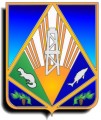 Образец печати комитета экономической политики администрации Ханты-Мансийского районаПриложение 2к постановлению администрацииХанты-Мансийского районаот 06.07.2021 № 167     Cтруктура комитета экономической политикиадминистрации Ханты-Мансийского района